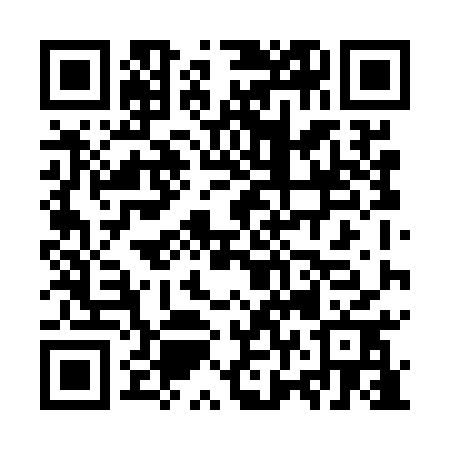 Ramadan times for Grabowo Bobowskie, PolandMon 11 Mar 2024 - Wed 10 Apr 2024High Latitude Method: Angle Based RulePrayer Calculation Method: Muslim World LeagueAsar Calculation Method: HanafiPrayer times provided by https://www.salahtimes.comDateDayFajrSuhurSunriseDhuhrAsrIftarMaghribIsha11Mon4:114:116:0911:563:445:435:437:3412Tue4:094:096:0711:553:465:455:457:3613Wed4:064:066:0411:553:485:475:477:3814Thu4:034:036:0211:553:495:495:497:4015Fri4:014:016:0011:543:515:505:507:4216Sat3:583:585:5711:543:525:525:527:4517Sun3:553:555:5511:543:545:545:547:4718Mon3:523:525:5211:543:555:565:567:4919Tue3:503:505:5011:533:575:585:587:5120Wed3:473:475:4711:533:586:006:007:5321Thu3:443:445:4511:534:006:026:027:5522Fri3:413:415:4211:524:016:046:047:5823Sat3:383:385:4011:524:036:056:058:0024Sun3:353:355:3711:524:046:076:078:0225Mon3:323:325:3511:524:066:096:098:0426Tue3:293:295:3311:514:076:116:118:0727Wed3:263:265:3011:514:086:136:138:0928Thu3:233:235:2811:514:106:156:158:1129Fri3:203:205:2511:504:116:176:178:1430Sat3:173:175:2311:504:136:186:188:1631Sun4:144:146:2012:505:147:207:209:191Mon4:114:116:1812:495:157:227:229:212Tue4:084:086:1512:495:177:247:249:243Wed4:054:056:1312:495:187:267:269:264Thu4:014:016:1012:495:197:287:289:295Fri3:583:586:0812:485:217:307:309:316Sat3:553:556:0612:485:227:317:319:347Sun3:513:516:0312:485:237:337:339:378Mon3:483:486:0112:475:257:357:359:399Tue3:453:455:5812:475:267:377:379:4210Wed3:413:415:5612:475:277:397:399:45